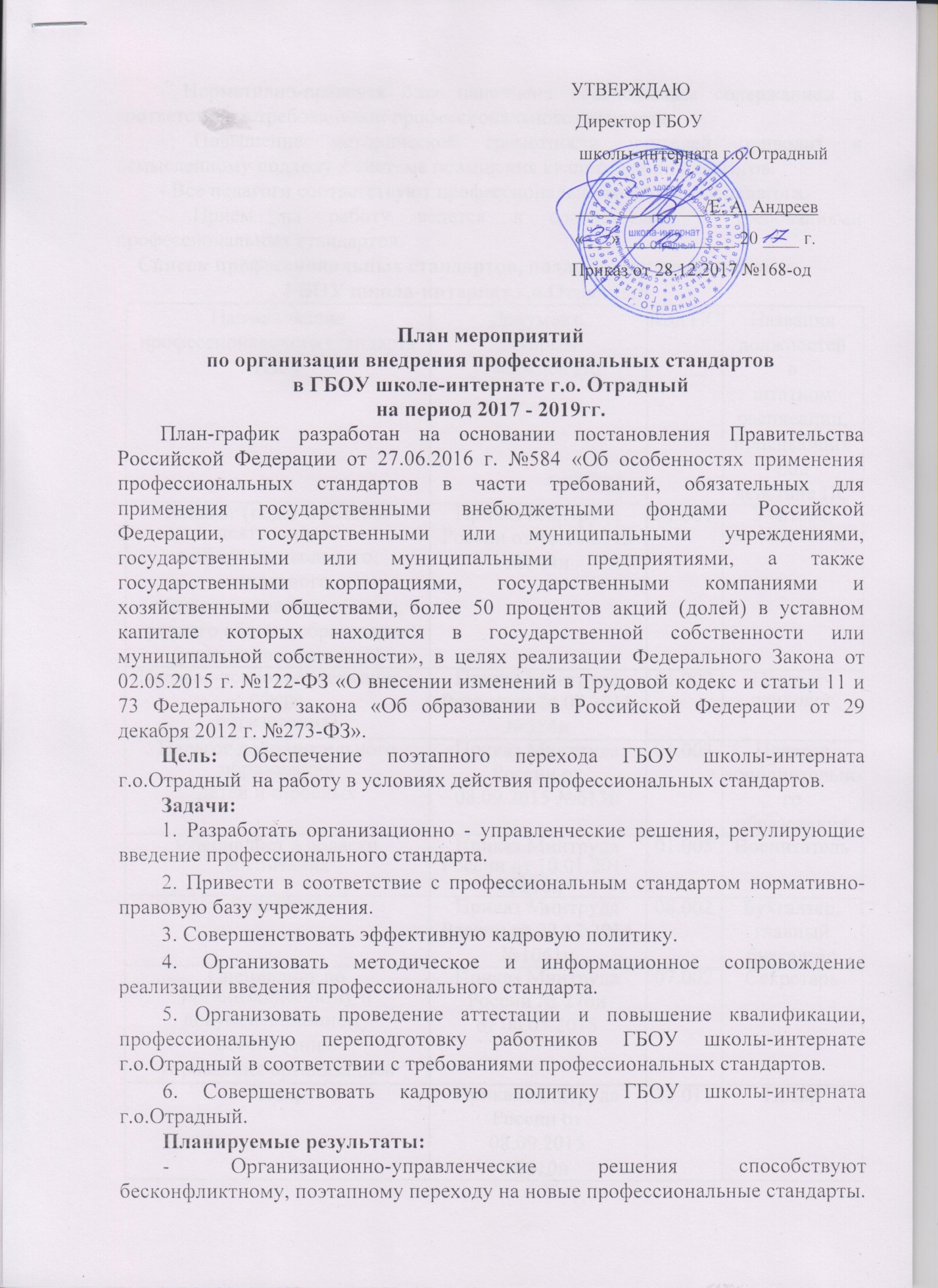 - Нормативно-правовая база наполнена необходимым содержанием в соответствии с требованиями профессионального стандарта.- Повышение методической грамотности учителей приводит к осмысленному подходу к системе повышения квалификации педагогов.- Все педагоги соответствуют профессиональному стандарту педагога.- Прием на работу ведется в соответствии с требованиями профессиональных стандартов.Список профессиональных стандартов, подлежащих применению в ГБОУ школа-интернат г.о.ОтрадныйСведения о потребности в профессиональном образовании, профессиональном обучении и (или) дополнительном профессиональном образовании работников, полученные на основе анализа квалификационных требований, содержащихся в профессиональных стандартахПеречень локальных нормативных актов и других документов, подлежащих изменению с учетом положений профессиональных стандартов, подлежащих применению.План мероприятий (дорожная карта) по подготовке к введению профессиональных стандартов в ГБОУ школа-интернат г.о.ОтрадныйI этап: Подготовительный: Организация взаимодействия с коллегиальными органами управления. Изучение содержания профессионального стандарта. Проведение аудита соответствия профессиональных компетенций педагогов учреждения профстандарту. Планирование мероприятий по развитию профессиональных компетенций педагогов за счет внутренних и внешних ресурсов. Проведение мероприятий информационного сопровождения (2017г.) II этап: Организационно-аналитический этап:Реализация мероприятий по развитию профессиональных компетенций педагогов. Приведение в соответствие с профстандартом нормативной базы школы-интерната (2017 - 2019 гг.) III этап: Заключительный:Функционирование образовательной организации при введении профессионального стандарта (мониторинг). Использование профстандартов в штатном режиме (2019г.)Реализацию мероприятий Плана мероприятий завершить до 1 января 2020 года.Наименованиепрофессионального стандарта (ПС)Документ,которымутвержден ПСКод ПСНазваниядолжностей                  вштатномрасписании,попадающих поддействие ПСПедагог (педагогическая деятельностьв сфере дошкольного, начальногообщего, основного общего, среднего общего образования) (учитель, воспитатель)Приказ МинтрудаРоссии от 18.10.2013 №544н01.001Учитель, воспитательПедагог (педагогическая деятельностьв сфере дошкольного, начальногообщего, основного общего, среднего общего образования) (учитель, воспитатель)Приказ МинтрудаРоссии от 18.10.2013 №544н01.001Педагог (педагогическая деятельностьв сфере дошкольного, начальногообщего, основного общего, среднего общего образования) (учитель, воспитатель)Приказ МинтрудаРоссии от 18.10.2013 №544н01.001Педагог (педагогическая деятельностьв сфере дошкольного, начальногообщего, основного общего, среднего общего образования) (учитель, воспитатель)Приказ МинтрудаРоссии от 18.10.2013 №544н01.001Педагог-психолог (психолог в сфереобразования)Приказ МинтрудаРоссии от 24.07.2015 №514н01.002Педагог-психологПедагог дополнительного образованиядетей и взрослыхПриказ МинтрудаРоссии от08.09.2015 №613н01.003ПедагогдополнительногообразованияСпециалист в области воспитанияПриказ Минтруда России от 10.01.2017 №10н01.005ВоспитательБухгалтерПриказ МинтрудаРоссии от 22.12.2014№1061н08.002Бухгалтер, главныйбухгалтерСпециалист по организационному идокументационному обеспечениюуправления организациейПриказ МинтрудаРоссии № 276нот 06.05.201507.002СекретарьПоварПриказ МинтрудаРоссии от08.09.2015№610н33.011ПоварСпециалист по управлению персоналомПриказ Минтруда России от 06.10.2015 №691н07.003Специалист по кадрамСпециалист в области охраны трудаПриказ МинтрудаРоссии от04.08.2014 №524н40.054Специалист по охране трудаСпециалист  в сфере закупокПриказ МинтрудаРоссии от10.09.2015 №625н08.026Контрактный управляющийНаименованиедолжностиТребованияпрофстандарта к образованию и обучениюСоответствуюттребованиямпрофстандарта(кол-во/%)Сведения опотребности впрофессиональномобразовании,профессиональномобучении и (или)дополнительномпрофессиональномобразованииработниковУчительВысшее образование илисреднее профессиональноеобразование в рамкахукрупненных группнаправлений подготовкивысшего образованияи специальностейсреднего профессиональногообразования "Образование  ипедагогические  науки"  или  в области, соответствующейпреподаваемому предмету,либо высшее образование или среднее профессиональное образование и дополнительноепрофессиональное образование по  направлению  деятельности вобразовательной организации.11чел.,91%1 чел.Потребность впереподготовке понаправлениюпрофессиональнойдеятельности:Челышева Л.К. –учитель трудаВоспитательВысшее образование или среднее профессиональноеобразование в рамкахукрупненных групп направлений подготовкивысшего образования испециальностей среднегопрофессиональногообразования "Образование  ипедагогические   науки"либо высшее образованиеили среднее профессиональное образование и дополнительноепрофессиональное образование по  направлению  деятельности вобразовательной организации.10чел.,90%1 чел.Потребность вдополнительномобразовании понаправлениюпрофессиональнойдеятельности:Никишина Л.Е. -воспитательПедагог-психологВысшее образование попрофильным направлениям2чел.,100%--ПедагогдополнительногообразованияСреднее профессиональноеобразование - программыподготовки специалистовсреднего звена или высшееобразование - бакалавриат,направленность (профиль)которого, как правило,соответствует направленностидополнительнойобщеобразовательнойпрограммы, осваиваемойучащимися, илипреподаваемому учебномукурсу, дисциплине (модулю)Дополнительноепрофессиональное образование- профессиональнаяпереподготовка,направленность (профиль)которой соответствуетнаправленностидополнительнойобщеобразовательнойпрограммы, осваиваемойучащимися, илипреподаваемому учебномукурсу, дисциплине (модулю)При отсутствиипедагогического образования -дополнительноепрофессиональноепедагогическое образование;дополнительнаяпрофессиональная программаможет быть освоена послетрудоустройства.Рекомендуется обучение подополнительнымпрофессиональнымпрограммам по профилюпедагогической деятельностине реже чем 1 раз в три года1 чел.,100%Потребность вобучении подополнительнымпрофессиональнымпрограммам попрофилюпедагогическойдеятельности не режечем один раз в тригода:Дмитриева Е.И. – педагог доп.образованияБухгалтерСреднее профессиональноеобразование - программыподготовки специалистовсреднего звена.Дополнительноепрофессиональное образованиепо специальным программам2чел.,100%Главный бухгалтерВысшее образование или среднее профессиональное образование. Дополнительные программы – программы повышения квалификации, программы1чел.,100%Специалист по кадрамСреднее профессиональное образование – программа подготовки специалистов среднего звена Дополнительное профессиональное образование – программы профессиональной переподготовки, программы повышения квалификации1чел.,100%СекретарьВысшее образование -бакалавриат илисреднее профессиональноеобразование - программыподготовки специалистовсреднего звена.Дополнительноепрофессиональное образование1чел.,0%1 чел.Потребность впрофессиональномобразовании понаправлениюпрофессиональнойдеятельности:Сизова Е.А. -секретарьПоварСреднее профессиональноеобразование-программыподготовкиквалифицированных рабочих(служащих)Профессиональное обучение -программы профессиональнойподготовки по профессиямрабочих, должностямслужащих, программыпереподготовки рабочих,служащих2чел.,100%Специалист по охране трудаВысшее образование по направлению подготовки"Техносферная безопасность"или соответствующим ему направлениям подготовки(специальностям) по обеспечению безопасностипроизводственнойдеятельности либо высшее образование и дополнительноепрофессиональное образование(профессиональнаяпереподготовка) в области охраны труда либо среднее образование и дополнительноепрофессиональное образование(профессиональнаяпереподготовка) в области охраны труда0чел.Контрактный управляющийСреднее  профессиональное образование, дополнительное профессиональное образование по программам повышения квалификации и программам профессиональной переподготовки в сфере закупок.Высшее образование бакалавриат,  дополнительное профессиональное образование по программам повышения квалификации /или программам профессиональной переподготовки в сфере закупок.Высшее образование (специалитет, магистратура), дополнительное профессиональное образование по программам повышения квалификации /или программам профессиональной переподготовки в сфере закупок1чел.,100%п/пНаименованиедокументаПоложения документа, в которые вносятсяизменения (по мере необходимости)Положения документа, в которые вносятсяизменения (по мере необходимости)Положения документа, в которые вносятсяизменения (по мере необходимости)Положения документа, в которые вносятсяизменения (по мере необходимости)1Штатное расписаниеНаименование должности2Должностные инструкции1. Наименование должности.2. Характеристика трудовой функции.  3. Требования к должности, в том числе:3.1. Уровень квалификации.3.2. Требования к уровню образования.3.3. Требования к опыту практической работы.3.4. Особые условия допуска к работе1. Наименование должности.2. Характеристика трудовой функции.  3. Требования к должности, в том числе:3.1. Уровень квалификации.3.2. Требования к уровню образования.3.3. Требования к опыту практической работы.3.4. Особые условия допуска к работе1. Наименование должности.2. Характеристика трудовой функции.  3. Требования к должности, в том числе:3.1. Уровень квалификации.3.2. Требования к уровню образования.3.3. Требования к опыту практической работы.3.4. Особые условия допуска к работе1. Наименование должности.2. Характеристика трудовой функции.  3. Требования к должности, в том числе:3.1. Уровень квалификации.3.2. Требования к уровню образования.3.3. Требования к опыту практической работы.3.4. Особые условия допуска к работе3Коллективный договорИзменения   условий   и   порядка   осуществления работодателем подготовки работников и дополнительного профессионального образованияИзменения   условий   и   порядка   осуществления работодателем подготовки работников и дополнительного профессионального образованияИзменения   условий   и   порядка   осуществления работодателем подготовки работников и дополнительного профессионального образованияИзменения   условий   и   порядка   осуществления работодателем подготовки работников и дополнительного профессионального образования4Правила внутреннеготрудового распорядка1. Оценка  кандидатов  на  замещение  вакантных должностей.2. Порядок приема на работу.3. Основания  для  отказа  в  заключении  трудового договора.4. Порядок  изменения  трудового  договора,                в  том числе перевода на другую работу.1. Оценка  кандидатов  на  замещение  вакантных должностей.2. Порядок приема на работу.3. Основания  для  отказа  в  заключении  трудового договора.4. Порядок  изменения  трудового  договора,                в  том числе перевода на другую работу.1. Оценка  кандидатов  на  замещение  вакантных должностей.2. Порядок приема на работу.3. Основания  для  отказа  в  заключении  трудового договора.4. Порядок  изменения  трудового  договора,                в  том числе перевода на другую работу.1. Оценка  кандидатов  на  замещение  вакантных должностей.2. Порядок приема на работу.3. Основания  для  отказа  в  заключении  трудового договора.4. Порядок  изменения  трудового  договора,                в  том числе перевода на другую работу.5Дополнительныесоглашения к трудовымдоговорамЗакрепления  обязанности  работодателя  проводить профессиональное обучение или дополнительное профессиональное образование работников, если этоявляется условием выполнения работниками                 определённых видов деятельностиЗакрепления  обязанности  работодателя  проводить профессиональное обучение или дополнительное профессиональное образование работников, если этоявляется условием выполнения работниками                 определённых видов деятельностиЗакрепления  обязанности  работодателя  проводить профессиональное обучение или дополнительное профессиональное образование работников, если этоявляется условием выполнения работниками                 определённых видов деятельностиЗакрепления  обязанности  работодателя  проводить профессиональное обучение или дополнительное профессиональное образование работников, если этоявляется условием выполнения работниками                 определённых видов деятельности6Положение о проведенииаттестации 1. Определение уровня квалификации  работников.2. Перечень необходимых профессиональных знаний, умений, навыков, оцениваемых в  процессе аттестации.1. Определение уровня квалификации  работников.2. Перечень необходимых профессиональных знаний, умений, навыков, оцениваемых в  процессе аттестации.1. Определение уровня квалификации  работников.2. Перечень необходимых профессиональных знаний, умений, навыков, оцениваемых в  процессе аттестации.1. Определение уровня квалификации  работников.2. Перечень необходимых профессиональных знаний, умений, навыков, оцениваемых в  процессе аттестации.7Положение о порядкеустановлениястимулирующих и иныхвыплат работникаКритерии эффективности трудаКритерии эффективности трудаКритерии эффективности трудаКритерии эффективности труда№п/п№п/п№п/пНаименование мероприятияСрок выполненияОтветственныеРезультат выполнения1. Организационно-правовое обеспечение и информационное сопровождение1. Организационно-правовое обеспечение и информационное сопровождение1. Организационно-правовое обеспечение и информационное сопровождение1. Организационно-правовое обеспечение и информационное сопровождение1. Организационно-правовое обеспечение и информационное сопровождение1. Организационно-правовое обеспечение и информационное сопровождение1. Организационно-правовое обеспечение и информационное сопровождение1.1.1.Издание приказа о создании рабочей группы по внедрению профессиональных стандартов в школе-интернатеСентябрь 2017г.ДиректорПриказ222Разработка и согласование плана по организации применения профессиональных стандартов в ГБОУ школе-интернате г.о.ОтрадныйДекабрь2017г.Рабочая группаИздание приказа об утверждении Плана по организации применения профессиональных стандартов333Определение профессиональных стандартов, подлежащих применениюВ течение всего периодаРабочая группаСоставление и обновление списка всех профессиональных стандартов, подлежащих применению444Изучение законодательства по применению профессиональных стандартов (приказы, постановления, распоряжения, методические рекомендации Министерства труда и социальной защиты РФ) ПостоянноРабочая группаИнформирование работников555Размещение информации о переходе на профстандарты на официальном сайте образовательной организацииСентябрь 2017г.Ответственный за работу на сайтеСоздание на сайте рубрики «Профессиональные стандарты»666Самостоятельное изучение и анализ содержания профстандартов, подлежащих применениюСентябрь – декабрь 2017г.Работники ОУЗнание работниками содержания профстандартов 777Организация обсуждения профстандартов на педагогических советах, методических объединениях и т.д. ЕжегодноРабочая группаПротоколы заседаний888Консультирование педагогических работников по разъяснению положений профстандартовВ течение всего периодаРабочая группаОрганизация консультаций по разъяснению положений профстандартов для работников999Обсуждение хода внедрения профстандарта на собрании коллектива1 раз в годДиректор школы-интернатаМониторинг101010Организация собеседований при приеме на работус 2017г.Директор школы-интерната, специалист по кадрамВыявление соответствия профстандарту2. Актуализация нормативно-правовой базы2. Актуализация нормативно-правовой базы2. Актуализация нормативно-правовой базы2. Актуализация нормативно-правовой базы2. Актуализация нормативно-правовой базы2. Актуализация нормативно-правовой базы2. Актуализация нормативно-правовой базы1Сверка наименований должностей работников в штатном расписании с наименованием должностей, соответствующих профстандартов Сверка наименований должностей работников в штатном расписании с наименованием должностей, соответствующих профстандартов Сверка наименований должностей работников в штатном расписании с наименованием должностей, соответствующих профстандартов 2017г.Рабочая группаЗаключение рабочей группы о расхождениях в наименовании должностей. Проект штатного расписания2Анализ должностных инструкция на соответствие профстандартов Анализ должностных инструкция на соответствие профстандартов Анализ должностных инструкция на соответствие профстандартов 2018-2019гг.Рабочая группаКорректировка должностных инструкций в части трудовых функций, наименования должностей, уровня образования и квалификации3Провести актуализациюлокальных правовых актовОУ в областиформирования кадровой политики, трудовых отношений с работниками,оценки качества трудапедагогическихработников:- трудовой договор,- коллективный договор,- правила внутреннего трудовогораспорядка,- положение о стимулирующих ииных выплатах Провести актуализациюлокальных правовых актовОУ в областиформирования кадровой политики, трудовых отношений с работниками,оценки качества трудапедагогическихработников:- трудовой договор,- коллективный договор,- правила внутреннего трудовогораспорядка,- положение о стимулирующих ииных выплатах Провести актуализациюлокальных правовых актовОУ в областиформирования кадровой политики, трудовых отношений с работниками,оценки качества трудапедагогическихработников:- трудовой договор,- коллективный договор,- правила внутреннего трудовогораспорядка,- положение о стимулирующих ииных выплатах 2018-2019гг.Рабочая группаСоответствиелокальных правовых актов трудовомузаконодательству.Определениеперечня локальныхактов ОУ, в которыенеобходимовнести изменения всвязи с введениемпрофессиональныхстандартов4Внесение изменений в должностные инструкции, трудовые договоры с работниками Внесение изменений в должностные инструкции, трудовые договоры с работниками Внесение изменений в должностные инструкции, трудовые договоры с работниками В течение всего периодаРабочая группаНовые редакции документов5Обсуждение проектов документов, регламентирующих внедрение профессиональных стандартов на общем собрании работников Обсуждение проектов документов, регламентирующих внедрение профессиональных стандартов на общем собрании работников Обсуждение проектов документов, регламентирующих внедрение профессиональных стандартов на общем собрании работников 2017-2019гг.Рабочая группаПроекты документов, регламентирующих внедрение профессиональных стандартов6Ознакомление работниковОО с вновьразработаннымилокальными нормативнымиактами,регламентирующимисоциально-трудовыеотношения в организации,изменениями в ранееизданные нормативные илокальные актыОзнакомление работниковОО с вновьразработаннымилокальными нормативнымиактами,регламентирующимисоциально-трудовыеотношения в организации,изменениями в ранееизданные нормативные илокальные актыОзнакомление работниковОО с вновьразработаннымилокальными нормативнымиактами,регламентирующимисоциально-трудовыеотношения в организации,изменениями в ранееизданные нормативные илокальные акты2019г.Рабочая группаЗаключенныедополнительные соглашения,подписанныедолжностныеинструкции,внесение измененийв коллективныйдоговор, правилавнутреннегораспорядка и т.д.3. Определение соответствия профессионального уровня работников требованиям стандарта3. Определение соответствия профессионального уровня работников требованиям стандарта3. Определение соответствия профессионального уровня работников требованиям стандарта3. Определение соответствия профессионального уровня работников требованиям стандарта3. Определение соответствия профессионального уровня работников требованиям стандарта3. Определение соответствия профессионального уровня работников требованиям стандарта3. Определение соответствия профессионального уровня работников требованиям стандарта111Оценка квалификацииработников, а также оценкасоответствияпредъявляемым к нимпрофессиональнымтребованиям2017гРабочая группаУстановление уровнясоответствиякомпетенции педагогасодержанию трудовыхфункцийпрофессиональногостандарта «Педагог»222Определениенеобходимостипрофессиональнойподготовки(переподготовки)педагогов ОО на основеанализаквалификационныхтребованийпрофессиональныхстандартов 2018гРабочая группаСписок работников,которымнеобходимопройтипрофессиональнуюподготовку(переподготовку) вцелях приведения ихквалификации всоответствииквалификационнымтребованиямпрофессиональныхстандартов333Планирование повышения квалификации (профессиональной переподготовки) педагоговЕжегодно на начало учебного года (сентябрь)Рабочая группаДоведение перспективного плана повышения квалификации педагогов до сведения работников444Составление плана-графика аттестации персонала в соответствии с требованиями профстандартовЕжегодно (январь) Специалист по кадрамПлан аттестации педагогических работников555Организация деятельностиаттестационной  комиссиив организации  сцелью  подтверждениясоответствияпедагогическихработников занимаемойдолжностиЕжегодно                   (в соответст-вии с утвержден-ным графиком)КомиссияПротокол и решение комиссии4. Развитие профессиональных компетенций. Обучение работников.4. Развитие профессиональных компетенций. Обучение работников.4. Развитие профессиональных компетенций. Обучение работников.4. Развитие профессиональных компетенций. Обучение работников.4. Развитие профессиональных компетенций. Обучение работников.4. Развитие профессиональных компетенций. Обучение работников.4. Развитие профессиональных компетенций. Обучение работников.111Организация и проведениепроцедуры самоанализа(самооценки) педагогамисвоей профессиональнойдеятельности с цельюустановления еесоответствия требованиямпрофессиональногостандарта2018-2019гг.Рабочая группаИнструментарий для проведения самоанализа, методические указания по его применению 222Составлениеиндивидуальных плановпрофессиональногоразвития педагогас  учетом результатовсамооценкиЕжегодно (сентябрь)Педагогические работникиРазработка и реализация индивидуальных планов профессионального развития педагогов333Анализ затрудненийпедагогов на заседанияхметодическогообъединения, определениевозможности ихпреодоления на уровне ОУОктябрь 2018г.Руководители МОТипологизация выявленных проблем по результатам самооценки педагогов, анализ и решение проблем444Участие вмуниципальных,региональныхи  иных  мероприятиях(вебинары, курсы,мастер-классы,  семинарыи  т.п.) по теме перехода на профессиональныйстандарт педагогаВесь периодРабочая группаСертификаты, дипломы, удостоверения555Организация  участияпедагогов в конкурсахпрофессиональногомастерства ираспространениеуспешногопедагогического   опытаПостоянноАдминистрацияСтимулирование педагогов ОУ к эффективной образовательной деятельности, выявление и распространение успешного педагогического опыта666Сопровождение молодых и малоопытных специалистовЕжегодноРуководители МООрганизация наставничества777Педагогический совет «Применение профессиональных стандартов в ГБОУ школе-интернате г.о.Отрадный»2019г.АдминистрацияРазработка и утверждение оптимальных путей устранения проблем для каждого педагога5. Финансово-экономическое регулирование5. Финансово-экономическое регулирование5. Финансово-экономическое регулирование5. Финансово-экономическое регулирование5. Финансово-экономическое регулирование5. Финансово-экономическое регулирование5. Финансово-экономическое регулирование11Совершенствование метериально-технической базы с целью создания условий для введения профессионального стандартаСовершенствование метериально-технической базы с целью создания условий для введения профессионального стандартаПостоянноДиректорАнализ материально-технических условий, ежегодное планирование закупок и своевременное проведение конкурсных процедур22Финансовое обеспечение повышения квалификации педагоговФинансовое обеспечение повышения квалификации педагоговЕжегодноЗаместители директора по УР и ВР, руководитель СРД, главный бухгалтерСоставление заявок для формирования бюджета ОУ на переподготовку и повышение квалификации